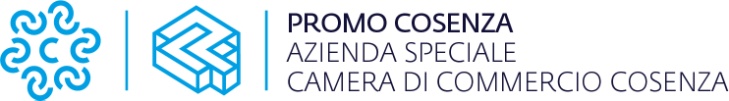 Presidente, Direttore e Componenti Consiglio nessun compensoEmolumenti Collegio dei RevisoriPresidente del Collegio€4.183,49N. 2 Componenti Effettivi(€2,928,96*2,)€5.857,92